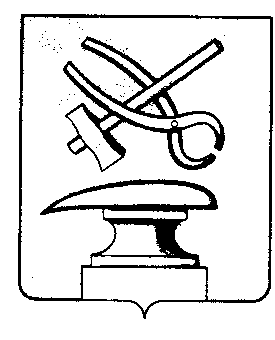 РОССИЙСКАЯ ФЕДЕРАЦИЯПЕНЗЕНСКАЯ ОБЛАСТЬСОБРАНИЕ ПРЕДСТАВИТЕЛЕЙ  ГОРОДА КУЗНЕЦКАРЕШЕНИЕО внесении изменений в Положение о денежном содержании Главы города Кузнецка и муниципальных служащих города Кузнецка, утвержденное решением Собрания представителей города Кузнецка от 29.08.2019 № 44-73/6Принято Собранием представителей города Кузнецка 28 ноября 2019 годаВ соответствии со статьей 86 Бюджетного кодекса Российской Федерации, статьей 22 Федерального закона от 02.03.2007 № 25-ФЗ «О муниципальной службе в Российской Федерации», статьей 9 Закона Пензенской области от 10.10.2007 № 1390-ЗПО «О муниципальной службе в Пензенской области»,Собрание представителей города Кузнецка решило:1. Внести изменения в приложение № 1 к Положению о денежном содержании Главы города Кузнецка и муниципальных служащих города Кузнецка, утвержденное решением Собрания представителей города Кузнецка от 29.08.2019 № 44-73/6, согласно приложению.2. Настоящее решение вступает в силу на следующий день после официального опубликования и распространяется на правоотношения, возникшие с 01.11.2019.3.Опубликовать настоящее решение в Вестнике Собрания представителей города Кузнецка. Глава города Кузнецка                                                                              С.И.Лаптев28.11.2019 № 35-3/7Приложениек решению Собрания представителейгорода Кузнецкаот 28.11.2019 № 35-3/7Размеры должностных окладов муниципальных служащих и Главы города Кузнецка Наименование должностейРазмер должностного оклада в месяц(в рублях)Глава города Кузнецка, Глава администрации города Кузнецка24068Первый заместитель главы администрации14925Заместитель главы администрации13394Председатель контрольно-счетной палаты13394Руководитель иного органа местного самоуправления, отраслевого (функционального) органа администрации12199Начальник отдела администрации 11699Заместитель начальника отдела администрации, руководителя иного органа местного самоуправления10488Начальник отдела иного органа местного самоуправления9283Заведующий сектором администрации, руководитель пресс-службы администрации8475Помощник главы администрации8475Заместитель начальника отдела иного органа местного самоуправления8475Советник аппарата Собрания представителей города Кузнецка, главный специалист администрации, аппарата Собрания представителей города Кузнецка, контрольно-счетной палаты, иного органа местного самоуправления6861Ведущий специалист администрации, аппарата Собрания представителей города Кузнецка, контрольно-счетной палаты, иного органа местного самоуправления6054Специалист 1 категории администрации, иного органа местного самоуправления5251Специалист 2 категории администрации, иного органа местного самоуправления4442Специалист администрации, иного органа местного самоуправления3637